I have the honour to transmit to the Member States of the Council the attached contribution submitted by the People's Democratic Republic of Algeria.	Houlin ZHAO
	Secretary-GeneralContribution by the People's Democratic Republic of AlgeriaPROPOSED AMENDMENT TO ANNEX 1 TO ITU COUNCIL RESOLUTION 1305PreambleIn its Resolution 1305 (2009), the Council invited the Member States to recognize the scope of work of ITU on international Internet-related public policy matters, represented by the list of topics in Annex 1 which was established in accordance with decisions of ITU membership at the plenipotentiary conference, Council and world conferences.In the same resolution, the Council invited the Member States to elaborate their respective positions on each of the international Internet-related public policy issues mentioned in the list of topics and to contribute actively to the work of ITU on these issues.The terms of reference of CWG-Internet, contained in Council Resolution 1336 (Mod. 2015), are to identify, study and develop matters related to international Internet-related public policy issues, including those issues identified in Annex 1 to Council Resolution 1305 (2009).In addition, the new resolution on OTTs adopted by the Plenipotentiary Conference (Dubai, 2108) stipulates inter alia:•	that the mutual cooperation between OTTs and telecommunication operators can be an element to foster innovative, sustainable, viable business models and their positive roles in fostering socio-economic benefits;•	that, given the global nature of many OTTs, collaboration across multiple Member States and Sector Members should be strongly encouraged;•	the policy aspects of OTT, some of which may have international considerations;•	that network operators and OTTs are part of the international telecommunication/ICT ecosystem;•	that the development of technology and OTTs in telecommunications/ICTs brings both opportunities and challenges;•	that the global telecommunication ecosystem is interdependent and increasingly data-driven.OTT services are delivered by the Internet, which presents challenges and opportunities, especially for the developing countries, that incite us to take proactive action at both national and international level. There is therefore a need for international reflection of benefit to all, in the knowledge that OTTs continue to give rise to those same challenges deriving from international Internet-related public policy issues.ProposalIn view of the foregoing, we propose to include the issue relating to OTTs in the list of topics in Annex 1 to Resolution 1305.______________Council 2019
Geneva, 10-20 June 2019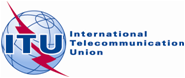 Agenda item: PL 1.4Document C19/82-EAgenda item: PL 1.427 May 2019Agenda item: PL 1.4Original: FrenchNote by the Secretary-GeneralNote by the Secretary-Generalcontribution from the people's democratic republic of algeriacontribution from the people's democratic republic of algeriaproposed amendment to annex 1 to itu council resolution 1305proposed amendment to annex 1 to itu council resolution 1305SummaryThe Plenipotentiary Conference (Dubai, 2018) adopted new Resolution 206 on OTTs. It is proposed to amend Resolution 1305 to include OTTs in the table annexed to it.Action requiredAlgeria invites the Council to take note of the content of this contribution and adopt the amendment proposed.____________ReferencesResolution 102 (Rev. Dubai, 2018); Council Resolution 1305